 Farma na chov rýb Ľubietová        (bývalá plaváreň), prevádzkovateľ: SHA-RAK s.r.o.,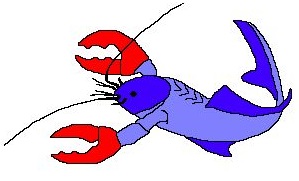  	Tatranská 35                                                         974 11 B. BystricaPonúkané služby: Predaj lososovitých rýb-živých,                              usmrtených, pitvaných alebo údených                             Lov rýb na udicu                             Poradenstvo v chove a love rýb....Otváracie hodiny pre verejnosť:                V mesiacoch júl až august- streda až nedeľa                                                          09:00 až 17:00 hod. Kontakty: mail: sha_rak@zoznam.sk                  tel.:  obsluha: 0911 020 192, 0908 349 029                          vedenie spoločnosti: 0903 510 640              